Памятка для граждан (если Вы вакцинированы/ревакцинированыпротив новой коронавирусной инфекции COVID-19 менее 6 месяцев назад или переболели новой коронавирусной инфекцией COVID-19 менее 6 месяцев назад)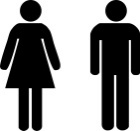 Памятка для граждан(если Вы не вакцинированы против новой коронавирусной инфекции COVID-19и не переболели новой коронавирусной инфекцией COVID-19)Памятка для родителей о действиях в случае бессимптомного или лёгкого течения новой коронавирусной инфекции и острой респираторной вирусной инфекции у детей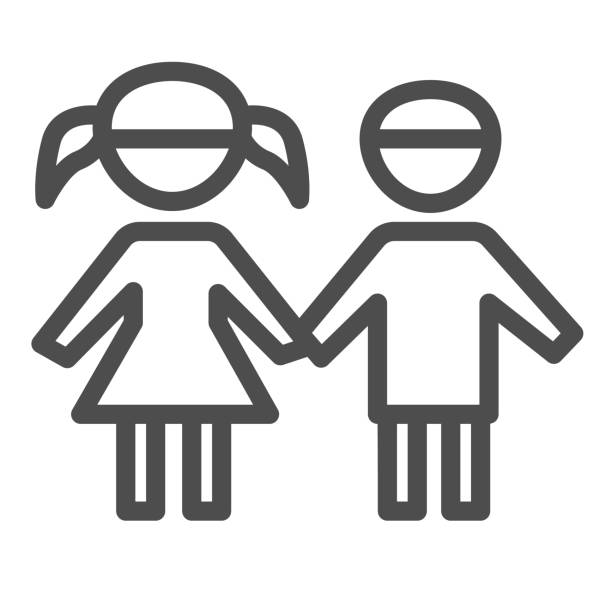 